Dossier de prensaEl porqué del nacionalismo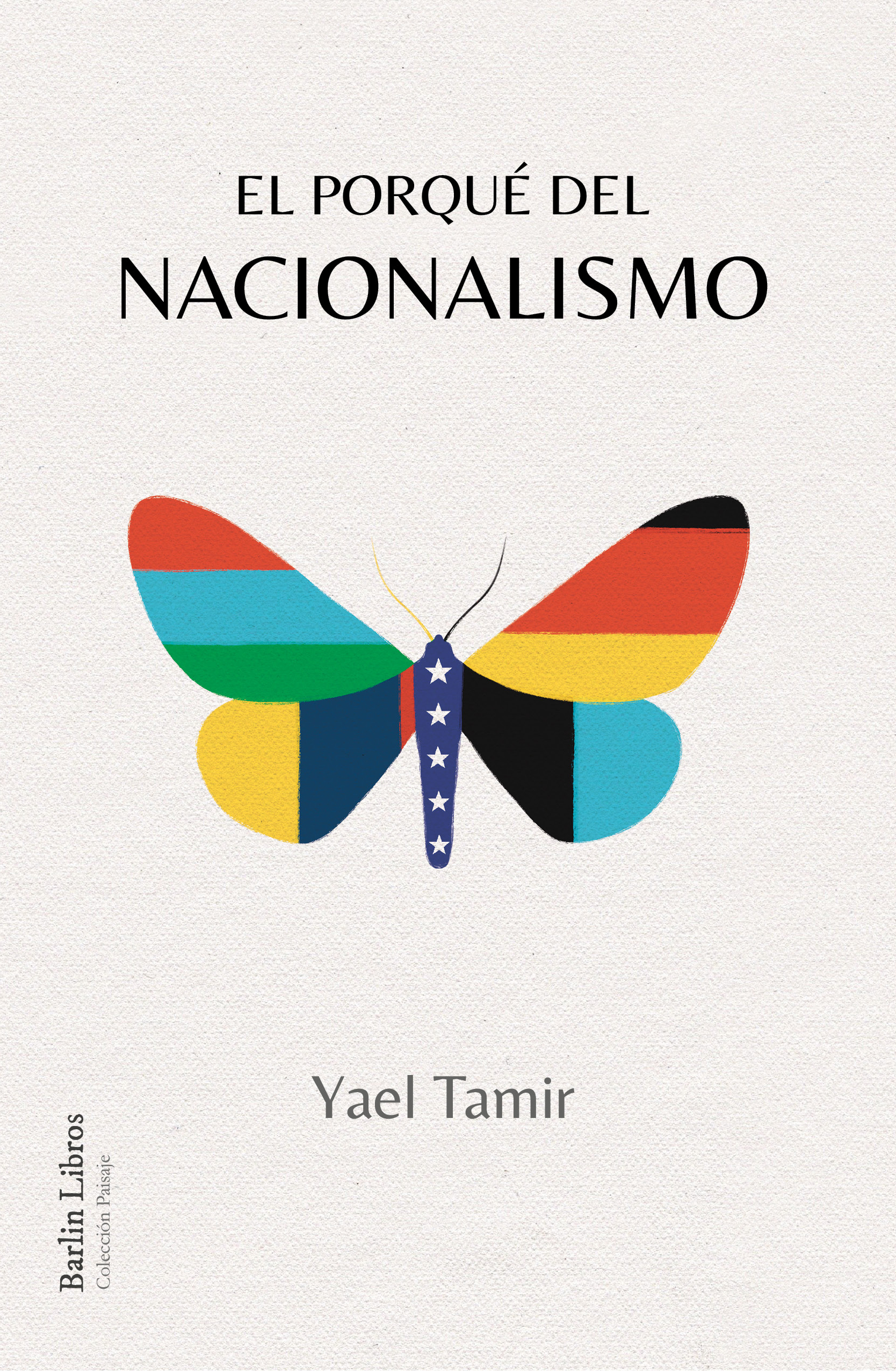 UN APASIONADO ARGUMENTO QUE BUSCA RECUPERAR, DE MANOS DE LOS EXTREMISTAS DE DERECHA, EL DISCURSO NACIONALISTAUN JUICIOSO ENSAYO A FAVOR DE LA VUELTA DE CIERTOS ENFOQUES NACIONALES A LA HORA DE HACER POLÍTICA, FRENTE A LAS LÓGICAS DESTRUCTORAS DEL NEOLIBERALISMO GLOBALLA POLITÓLOGA YAEL TAMIR NOS INVITA A PONER EN DUDA EL HECHO DE QUE EL NACIONALISMO SEA NECESARIAMENTE UNA IDEOLOGÍA CONSERVADORAEL PORQUÉ DEL NACIONALISMO ES UN ESTUDIO NECESARIO SOBRE LA FUERZA CÍVICA DE LOS NACIONALISMOS COMO MOTOR DE PROGRESOImportancia de la obraEL PORQUÉ DEL NACIONALISMO es un ensayo cuyo principal argumento es la necesidad de cambiar el enfoque de las políticas, a nivel general, de una perspectiva globalista a una nacional. Según argumenta su autora, si bien la globalización en numerosos aspectos ha traído consecuencias más que positivas, en su cara B ha dejado a una bolsa ingente de población a lo largo y ancho del planeta en una situación de desamparo, frente a la expansión incontrolada de políticas económicas neoliberales cuya razón de ser no entiende de patrias ni lealtades.	Ello, según explica, ha acabado cristalizando en el surgimiento de movimientos populistas de derecha radical que, haciendo un mal uso de los nacionalismos, buscan captar el descontento derivado del desarraigo de las capas más humildes de la población. Es por ello que insta, a lo que ella denomina élites, a que regresen a sus patrias tras su «largo periplo global» pues, si bien este «1%» puede permitirse el lujo de no necesitar asideros ni referentes a los que agarrarse, el «99%» restante de la población sí necesita «poner los pies en el suelo» a la hora de llevar una existencia digna y plena.El porqué del nacionalismo constituye un argumento de plena actualidad, en el que su autora pone en perspectiva histórica el surgimiento de los Estados nación, y da buena cuenta de lo fundamental del nacionalismo a la hora de generar un pegamento social que construya sociedades más justas y equitativas. Finalmente, advierte de la necesidad imperiosa, por parte de las fuerzas progresistas, de arrebatar el discurso nacionalista de manos de los extremistas, para así poder emplear la fuerza de dicha ideología con fines constructivos y aglutinantes frente a las dinámicas destructivas y perversas del neoliberalismo. Datos de interés y curiosidadesYael Tamir fue ministra en su país (Israel) hasta en dos ocasiones de mano del Partido Laborista: Ministra de Inmigración (1999-2001), y Ministra de Educación (2006-2009)Durante la primera mitad de los años 2000, Yael Tamir fue presidenta de la Asociación Israelí por los Derechos HumanosActualmente es catedrática en la Universidad de Oxford, donde además dirige el Blavatnik School of GovernmentYael Tamir se doctoró como discípula del influyente filósofo Isaiah Berlin, fallecido en 1997Tamir es una figura controvertida en Israel, ya que, durante su mandato como Ministra de Educación, aprobó un libro de texto de educación primaria en el que se empleaba el término Nakba (desastre en árabe). Terminología empleada por la cultura árabe para referirse a la Guerra de 1948, ampliamente rechazada por las fuerzas sionistas. Ella argumentó su decisión diciendo que era «una forma de expresar también los sentimientos de los árabes». La derecha en bloque presionó durante largo tiempo para que dimitiera.Yael Tamir publicó su primer libro (Liberal Nationalism) en 1993. En El porqué del nacionalismo revisa y actualiza sus ideas sobre las funciones prácticas del nacionalismo como ideología políticaSinopsisEl escenario político actual nos trae de vuelta ciertos discursos nacionalistas que, azuzados por movimientos populistas de apariencia moderna, no dudan en explotarlos con fines autoritarios, racistas, chovinistas o xenófobos. Esta realidad refuerza la opinión de que se trata de una ideología reaccionaria y, en esencia, antidemocrática.En El porqué del nacionalismo, la politóloga Yael Tamir presenta un apasionado argumento en contra de este razonamiento, en el que busca poner el acento sobre las virtudes participativas e igualitarias del nacionalismo, considerándolo como una fuerza con capacidad aglutinante y emancipadora.En su opinión, lejos de encontrarnos frente a una «fuerza maligna», debemos cambiar el énfasis de lo global a lo nacional como una manera de redistribuir las responsabilidades y compartir los beneficios de un modo más democrático y justo. Así, elabora un relato original y convincente de porqué hoy en día resulta más importante que nunca para la izquierda reconocer estas cualidades del nacionalismo, a fin de reclamarlo a los extremistas de derecha y redirigir su fuerza hacia fines progresistas.Tan provocador como juicioso, El porqué del nacionalismo es una revisión oportuna y esencial de una característica definitoria de nuestra circunstancia política.Sobre la autoraYael Tamir (Tel Aviv, 1954) es una politóloga de origen israelí especializada en el estudio de los nacionalismos. Actualmente es catedrática por la Universidad de Oxford, donde además dirige el Blavatnik School of Government. Fue en esta universidad inglesa donde se doctoró en filosofía política bajo la tutela del filósofo y teórico Isaiah Berlin, de quien se considera discípula.Cofundadora en 1978 de la ONG Peace Now, que aboga por una solución de dos estados para el conflicto Palestino-Israelí, durante los 80 fue activa militante del partido izquierdista Ratz, con un enfoque feminista y pro derechos. En 1998 fue elegida presidenta de la Asociación Israelí por los Derechos Humanos.Entre los años 1999 y 2001, de mano del Partido Laborista, desempeñó el cargo de Ministra de Inmigración de su país. Años más tarde, entre 2006 y 2009, fue Ministra de Educación.Datos técnicosTítulo: El porqué del nacionalismoAutora: Yael TamirTraducción: Daniel Esteban SanzolDiseño de cubierta: Irene BofillColección: Barlin PaisajePáginas: 248ISBN: 978-84-123319-1-2Formato: 14 x 21 cm.Precio: 19,90€Fragmento del preámbulo(por el profesor Dani Rodrik)«El nacionalismo es uno de esos vocablos que hace saltar un resorte interior que nos obliga a expresar, inclusive en compañía de personas educadas, nuestra profunda repulsa. Vinculado a la agresión militar, el genocidio o las limpiezas étnicas, el término está marcado con los mayores horrores del siglo xx. En los tiempos que vivimos, un grupo de demagogos, tanto europeos como estadounidenses —Donald Trump, Marine Le Pen y Viktor Orban, entre otros— se empeñan en blanquearlo, alimentando en su nombre ideas como el nativismo, la xenofobia y el fanatismo religioso.Yael Tamir conoce a la perfección cuáles son esos demonios que el nacionalismo puede desencadenar. Pero advierte, al mismo tiempo, algo que en estos momentos pocos son capaces de ver: que las democracias modernas están tan necesitadas de nacionalismo —o del Estado nación— como puedan estarlo del liberalismo. Como argumenta la autora de este apasionante libro, varias décadas de prosperidad económica y de un supuesto consenso en el ámbito político basado en ciertos principios liberaldemócratas nos han vuelto miopes para apreciar la labor que el nacionalismo estaba llevando a cabo entre bastidores».Sobre la editorialwww.barlinlibros.org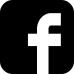 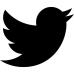 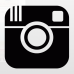 Barlin Libros es una editorial independiente, fundada en el año 2017 en la ciudad de València. Para captar todos los matices de nuestra realidad presente, cabe zambullirse en ella no solo desde el ahora, sino indagar bajo las capas y los entresijos de un pasado que nos sugiere, advierte y afecta. Analizar la interacción entre lo que fue, es y será, es el leitmotiv de nuestro proyecto. Así, entendemos la realidad que nos envuelve como «un todo», por lo que dentro de la etiqueta «no ficción» abarcamos géneros diversos, que van desde la historia al periodismo, pasando por el libro ilustrado de temática social, la biografía o los estudios literarios. Si hay una palabra que nos guste para autodefinirnos es «transversalidad». Esta vocación universalista hace que nuestros libros dialoguen en un catálogo heterodoxo y multidisciplinar, en el que nuestro objetivo último es la comprensión de la naturaleza humana es su condición poliédrica y diversa.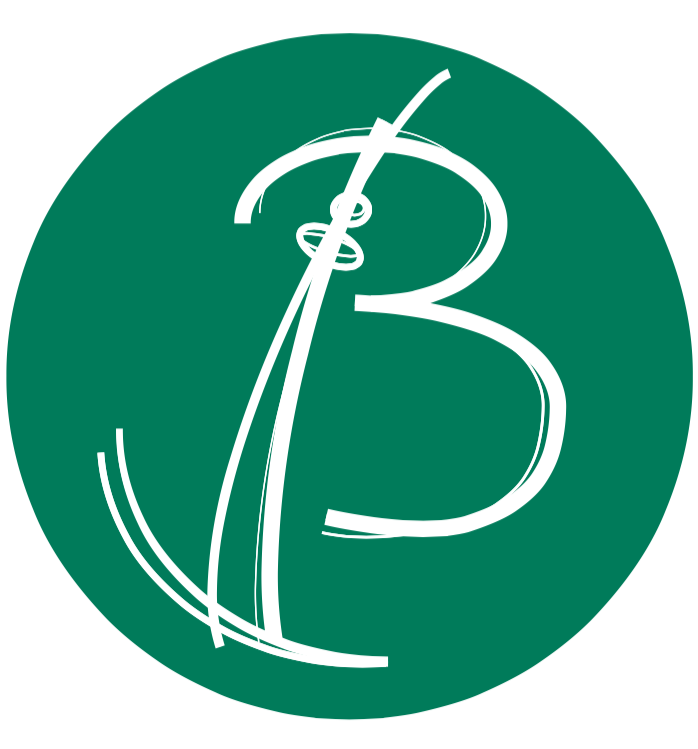 Para más información sobre nuestros títulos, o solicitar ejemplares de prensa para reseña o similares, contacte con:Alberto HallerMail: prensa@barlinlibros.orgMóvil: 636 48 53 81Telf. Oficina: (96) 382 27 32Para entrevistas a la autora, su contacto directo:yulit@beitberl.ac.il